2_3_2　プログラム[9]：課題「国語の成績判定」(p.68-71)●課題　指示されたデータを使って、国語と数学の点数によって、合計点を表示し、合計点によって評定を変えるプログラムを作ろう。●保存　プログラム課題（17番号名前）　として保存●ポイント等　・今までの知識／技能を使って作る　・繰り返しはデータの数だけ行う　・変数名は自由に決めてよい　・プログラムの名前やボタンの名前も自由に決めてよい●評定の条件●完成イメージボタンを押すと……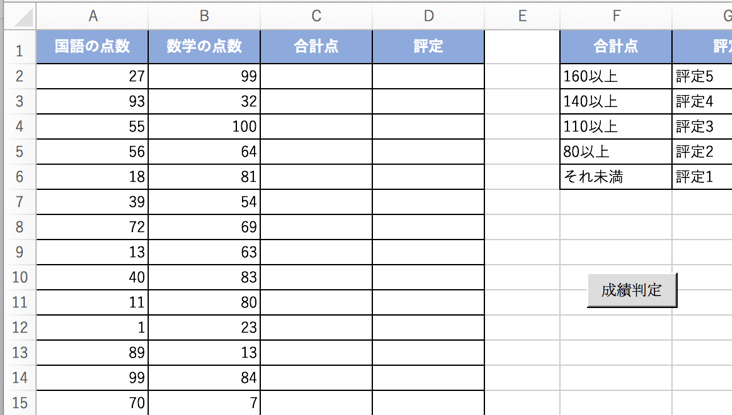 合計点と評定が出る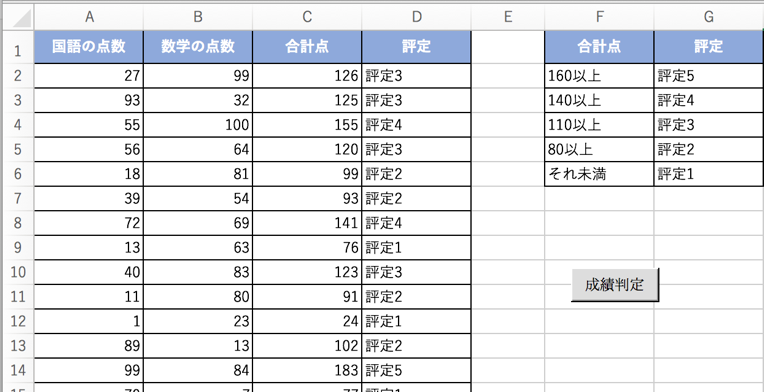 合計点160以上140以上110以上80以上それ未満評定評定5評定4評定3評定2評定1